Рассмотрено на заседании Совета РОО 02.03.2022Протокол № 2Совершенствование системы ранней профориентации у школьников общеобразовательных организаций Уваровского районаСовременные тенденции развития общества: цифровизация, глобализация, скорость изменений, динамика рынка труда – значительно влияют на требования, предъявляемые к современному человеку. Запрос государства на талантливых, творческих молодых людей определяет необходимость в раннем профессиональном и личностном самоопределении молодежи. Президент России В.В. Путин в 2018 году обозначил необходимость выстроить современную профориентацию, в которой партнерами школ должны стать университеты, колледжи, производственные коллективы, успешные компании. Ранняя профориентация сегодня является важным видом деятельности как в рамках регионального проекта «Современная школа», так и регионального проекта «Успех каждого ребенка». Соответственно, под «ранней профориентацией» в этом случае понимается профориентационная работа с обучающимися, находящимися на этапе выбора профессии (9–11 кл.). Хотя профориентационную работу не лишне начинать и в более раннем возрасте– (с 1 по 7 класс), а также с детьми дошкольного возраста.Ранняя профориентация может пониматься: во-первых, как ранняя профориентационная работа со школьниками в целом, во-вторых, как обеспечение раннего профессионального выбора школьников (в старшем или младшем подростковом возрасте), в-третьих, как особый этап сопровождения профессионального самоопределения обучающихся дошкольного, младшего школьного и младшего подросткового возрастов, на котором осуществляется подготовка обучающихся и их родителей к последующему выбору профессии.Анализируя Планы воспитательной работы, планы и программы профориентационной работы школ района, можно прийти к выводу, что на младшей ступени в возрасте от 7 до 10 лет с учетом психовозрастных особенностей в основном проводятся классные часы или внеурочные мероприятия.Разнообразен перечень классных часов для младших школьников в Верхнешибряйском, Павлодарском филиале, Лебяжьевском, Березовском, Энгуразовском филиалах. В Ивановском филиале профориентационная работа начинается с 5 класса. В школах проводятся родительские собрания по данной теме, общешкольные мероприятия, посвященные профессиям или людям, достигшим успехов в своей профессии.Программы профориентационной работы реализуются в МБОУ Моисеево-Алабушской сош, в Энгуразовском и Березовском филиалах.Согласно ФГОС НОО, в 1-4-х классах (начальная школа) происходит формирование опыта различных видов деятельности и положительного отношения к труду, ознакомление с окружающим миром профессий. В начальной школе осуществляется знакомство с миром труда и разнообразием профессий. Профориентационные занятия в начальных классах опираются на любознательность, вовлеченность ребенка, эмоциональную насыщенность и направленность занятия.Примерно такая же картина и в 5-9-х классах с небольшим увеличением в основном классных часов, на которых происходит изучение задатков, личностных качеств и развитие способностей, базовых компетентностей, выявление интересов. В основной школе занятия строятся с акцентом на самопознание, выявление и развитие способностей, пробы сил, планирование своего профессионального будущего. Здесь основную роль должна играть предпрофессиональная подготовка - процесс обучения конкретным видам трудовой деятельности, обеспечивающий преемственность профессионального обучения и образования, и не предполагающий присвоение квалификации рабочего (служащего). Эти занятия рекомендуется проводить в форме элективов, программ дополнительного образования или внеурочной деятельности. В соответствии с образовательными стандартами обучающийся должен пройти путь от получения представлений о многообразии профессий до готовности к осознанному профессионально-образовательному выбору.В целях содействия профессиональному самоопределению обучающихся и эффективной организации сетевого взаимодействия в сфере профессиональной ориентации учащиеся Уваровского района приняли участие во Всероссийской Акции «Неделя без турникетов». Все школы организовали походы на предприятия района: ФАПы, отделения связи, хлебопекарни, сельхоз предприятия, учащиеся Моисеево-Алабушской сош побывали в Тамбове на кондитерской фабрике ТАКФ.Акция «Неделя без турникетов» является одним из механизмов реализации концепции развития многоуровневой системы профессиональной ориентации в Тамбовской области, предусматривает непосредственное участие работодателей в решении профориентационных задач.Акция представляет собой комплекс мероприятий, направленных на профориентационное информирование школьников, студентов и их родителей о деятельности ведущих отраслевых предприятий и организаций, расположенных на территории муниципалитета, а также востребованных профессиях, специальностях, направлениях подготовки регионального рынка труда.Более конкретная профориентационная работа со школьниками начинает прослеживаться в 9-11 класса и частично в 8 классах, когда мы начинаем включать учащихся в онлайн-уроки Всероссийского форума профессиональной ориентации «ПроеКториЯ», на которых учащиеся знакомятся с интересными профессиямиПортал «ПроеКТОриЯ» направлен на помощь школьникам в поиске профессионального пути и выборе своего призвания.- Какие профессии сейчас наиболее актуальны и востребованы?- В каком вузе будет комфортно развиваться в выбранной отрасли?- Какие предприятия работают по перспективным направлениям, и чем может быть им интересен школьник?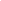 На эти основные вопросы отвечает портал «ПроеКТОриЯ» — онлайн площадка, где ключевые работодатели России встречаются с потенциальными сотрудниками.Наши учащиеся в основном включаются в онлайн-урокиОнлайн-трансляции уроков рекомендуется смотреть через личный кабинет образовательной организации, но если скорость сети Интернет не позволяет этого сделать, можно скачать урок или посмотреть в записи. При регистрации образовательной организации кроме логина и пароля для администратора, дается логин и пароль для пользователей, который раздается учащимся, педагогам, родителям. Войдя на портал, они смогут посмотреть записи уроков на любом устройстве (телефон, планшет, компьютер).Онлайн-уроки финансовой грамотности помогают старшеклассникам из любой точки России получить равный доступ к финансовым знаниям, предоставляют возможность «живого» общения с профессионалами финансового рынка, способствует формированию принципов ответственного и грамотного подхода к принятию финансовых решений. Эксперты рассказывают школьникам о личном финансовом планировании, инвестировании, страховании, преимуществах использования банковских карт. Особое внимание уделяется правилам безопасности на финансовом рынке и защите прав потребителей финансовых услуг.
Организатором проекта выступает регулятор финансового рынка России – Центральный банк Российской Федерации.  Уроки по каждой теме проходят в формате вебинаров в режиме «один лектор – много классов». Лектор демонстрирует презентацию, видеоролики, проводит интерактивные опросы, рассчитанные на коллективное обсуждение в классах. Называет школы, приславшие наиболее правильные ответы. Слушатели также могут задавать вопросы в чате, на которые лектор отвечает в прямом эфире.В период с 22 января  по 24 апреля 2020 года проходит весенняя сессия онлайн-уроков финансовой грамотности.  За этот период пройдут более 350 эфиров. Весенняя сессия предполагает к просмотру темы по финансовой грамотности и профориентации. Уроки проводятся для учащихся     8-11 классов и студентов средних специальных учебных заведений. Отдельные темы доступны к изучению школьниками, начиная с 6 класса. Продолжительность урока – 45 минут.Управление Службы по защите прав потребителей и обеспечению доступности финансовых услуг в Приволжском федеральном округе проводит мониторинг о ходе Проекта. В статистической отчетности учитываются только те школы, которые прослушали урок и прислали заполненную форму отзыва установленного образца на электронный адрес basewebinar@fincult.com. Форма отзыва поступает всем участникам на e-mail, указанный при регистрации, в течение суток после просмотра урока. После получения отзыва учителю направляется именной сертификат участника.На данный момент самыми активными являются МБОУ Моисеево-Алабушская сош и Верхнешибряйский филиал, остальным необходимо активизировать свою работу в данном направлении.В декабре 2019 года  все школы получили бесплатные учебно-методические комплекты по финансовой грамотности с 4 по 11 классы в рамках  договора безвозмездного пользования. Мы настоятельно рекомендуем рассмотреть возможность разработки программ дополнительного образования и программ внеурочной деятельности по финансовой грамотности, реализацию индивидуальных образовательных траекторий для учащихся, лекций для родителей.В 2018 году стартовал федеральный проект «Билет в будущее» по совершенствованию системы ранней профориентации и развитию талантов у школьников 6-11х классов, оператором которого выступил Союз «Агентство развития профессиональных сообществ и рабочих кадров «Молодые профессионалы (Ворлдскиллс Россия)». Проект по ранней профессиональной ориентации учащихся общеобразовательных организаций «Билет в будущее» реализуется на основании перечня поручений Президента Российской Федерации по итогам встречи с участниками всероссийского форума «Наставник» от 23 февраля 2018 г. № Пр-328 и Паспорта федерального проекта «Успех каждого ребенка» национального проекту «Образование».Участниками Проекта стали учащиеся 6 – 11-х классов общеобразовательных организаций, включая детей с ограниченными возможностями здоровья и инвалидов.В 2019 году в этот проект включились учащиеся Моисеево-Алабушской сош, Верхнечуевского, Нижнешибряйского филиалов. Участники были зарегистрированы на электронном ресурсе https://bilet.worldskills.ru/; прошли тестирование, состоящее из трех этапов и предусматривающее возможность фиксации профессиональных предпочтений школьников, их текущий уровень осведомленности о предпочитаемых профессиональных областях; приняли участие в практических мероприятиях ознакомительного формата, формата вовлеченного и углубленного выбора. С сентября 2016 года в Тамбовской области запущен региональный проект «Система организации профессиональных проб с использованием АИС «Предпрофильная подготовка и профильное обучение» Профессиональные пробы реализуются для обучающихся 9-х классов в сетевой форме с организациями дополнительного, профессионального образования, отраслевыми предприятиями области в рамках элективного курса «Профессии в деталях» АИС «Предпрофильная подготовка и профильное обучение», позволяет школьникам совместно с родителями выстроить свою индивидуальную траекторию профессионального развития, выбрать программы профессиональных проб с учетом их интересов и склонностей, автоматически распределить обучающихся по группам для дальнейшего погружения в специфику выбранных профессий, специальностей, направлений подготовки, востребованных на региональном рынке труда. Этот элективный курс носит характер практико-ориентированных профориентационных мероприятий и может быть использован и другими школами.Таким образом, можно сделать вывод, что на сегодня профессиональная ориентация школьников в основном ориентирована на учащихся 8–11-х классов, со школьниками с 1-го по 8-й класс ведутся лишь информационные беседы, игры и экскурсии. На наш взгляд, данных мер недостаточно для проведения ранней профориентации, так как в этот период должна закладываться база профессионального самоопределения.Для того чтобы обучающийся мог анализировать профессиональную сферу более осмысленно, важно расширять его представления о различных профессиях на основе наглядных образов, конкретных ситуаций из жизни, историй, интересных случаев и впечатлений взрослого (работника), важно создавать максимально разнообразную палитру впечатлений о мире профессий. Чем больше профессий будет знакомо ребенку и чем шире его представления о мире профессий, тем меньше ошибок он совершит в дальнейшем в процессе формирования профессионального плана.Помимо этого, необходимо опираться на возрастные особенности младших школьников. Именно в этом возрасте начинается активное формирование фундаментальных характеристик ребенка, на основе которых базируется осознанное профессиональное самоопределение. В частности, это активное развитие познавательных процессов, жизненных ценностей, а также в этом возрасте происходит первичное осознание потребности в саморазвитии, то есть младший школьник уже способен осознать противоречие между реальным «Я» и идеальным «Я», между способностями и возможностями, между «могу» и «хочу»; появляется возможность адекватно оценивать свои достоинства и недостатки.Процесс самоопределения личности начинается задолго до подросткового возраста. И именно в начальной школе формируется интерес к какому-либо виду деятельности или даже конкретной профессии.На наш взгляд, необходима система мер комплексного и поэтапного сопровождения обучающихся начального звена, направленная на формирование отношения к труду, представлений о разнообразии профессионального мира, жизненных ценностей в целом, выявление сферы интересов, склонностей и способностей детей. Ранняя профориентация должна начинаться в период с 8 до 10-12 лет, быть нацелена на выявление интересов и способностей ребенка с целью построения индивидуальной траектории развития (профили, кружки, секции).Ранняя профориентация оказывается особенно актуальной, если речь идет об определении склонностей к спорту, творчеству или выявлении одаренности в определенных сферах деятельности. Здесь могут помочь практико-ориентированные элективные курсы в 6-8 классах, а также работа школы  по профориентации в рамках сетевого взаимодействия с колледжами Тамбова и Уваровским химико-технологическим колледжем («Профессия в деталях»).В МБОУ Моисеево-Алабушской сош приказом № 384 от 31.08.2019 утверждено Положение  об организации сетевой формы реализации образовательных программ основного общего, среднего общего образования в муниципальном бюджетном общеобразовательном учреждении Моисеево-Алабушской средней общеобразовательной школе Уваровского района Тамбовской области. Однако на данный момент в сетевую форму взаимодействия включены только Моисеево-Алабушская сош и Нижнешибряйский филиал (всего 14%). Задача Нацпроекта «Образование» - включение как можно большего числа образовательных организаций в сетевую форму реализации образовательных программ с применением дистанционных образовательных технологий (до 60%).Немаловажную роль в ранней профориентации могут сыграть индивидуальные образовательные маршруты.На данном уровне осуществляется построение индивидуальных траекторий развития школьников, на основе полученных ранее данных об интересах, способностях и индивидуальных особенностях ребенка с подбором кружков, курсов дополнительного образования. В этом случае учащийся становится активным участником образовательного процесса, а учитель – наставником.Определенную роль в ранней профориентации должно играть психолого-педагогическое сопровождение. На данном уровне осуществляется построение и запуск движения по образовательным траекториям: построение индивидуального плана обучения и развития, организация участия детей в олимпиадах, конкурсах и научных конференциях. Отдельно стоит выделить психологическое консультирование и сопровождение родителей с целью просвещения по вопросам профессионального и личностного самоопределения детей.Обобщая вышеизложенное, можно заключить, что в образовательных организациях Уваровского района необходима система ранней профориентации посредством создания специальных психолого-педагогических условий, использования инструментов и современных технологий, программ дополнительного образования и внеурочной деятельности, которая поможет выявлять таланты и способности детей на ранних этапах их развития, а специально созданные условия и адаптированные под индивидуальность ребенка программы в конечном итоге создадут благоприятные условия для профессионального и личностного самоопределения подрастающего поколения, готового принять все вызовы современности.В связи с этим отдел образования администрации Уваровского района РЕКОМЕНДУЕТ:Директору МБОУ Моисеево-Алабушской сош (Почечуева Е.А.) продолжить работу по  программе профессиональной ориентации с учетом основных направлений федерального национального проекта «Образование» и регионального проекта «Успех каждого ребенка».Руководителям общеобразовательных организаций:обеспечить в 2021-2022 учебном году реализацию практико-ориентированных элективных курсов для учащихся 6-9 классов,обеспечить реализацию программ основного общего, среднего общего и дополнительного образования в сетевой форме.Активизировать участие учащихся 8-11 классов в онлайн-уроках портала «ПроеКториЯ», обеспечив 100% участие в уроках учащихся 8-11 классов.Активизировать участие учащихся 8-11 классов в онлайн-уроках по финансовой грамотности, рассмотреть возможность создания программ дополнительного образования и программ внеурочной деятельности по финансовой грамотности, реализацию индивидуальных образовательных траекторий для учащихся, лекций для родителей.Директору МКУ «ИРЦ» (Митина Е.В.) обеспечить методическую поддержку разработки и реализации программ  основного общего, среднего общего и дополнительного образования в сетевой форме.Утверждаюначальник отдела образования администрации Уваровского района_________________И.Г.КабаргинРЕШЕНИЕ СОВЕТА ОТДЕЛА ОБРАЗОВАНИЯ02.03.2022	                       г. Уварово                                        №2Совершенствование системы ранней профориентации у школьников общеобразовательных организаций Уваровского района: итоги 2021 года, задачи и перспективы на 2022 годРанняя профориентация сегодня является важным видом деятельности как в рамках регионального проекта «Современная школа», так и регионального проекта «Успех каждого ребенка». В школах района данная работа проводилась в рамках Программы профориентационной работы, утвержденной МБОУ Моисеево-Алабушской сош Уваровского района. Такие программы имеются так же в Энгуразовском и Березовском филиалах, в остальных филиалах ежегодно утверждаются Планы профориентационной работы. В школах проводятся родительские собрания по данной теме, общешкольные мероприятия, посвященные профессиям или людям, достигшим успехов в своей профессии.В целях содействия профессиональному самоопределению обучающихся и эффективной организации сетевого взаимодействия в сфере профессиональной ориентации учащиеся Уваровского района приняли участие во Всероссийской Акции «Неделя без турникетов». Все школы организовали походы на предприятия района: ФАПы, отделения связи, хлебопекарни, сельхоз предприятия, учащиеся Моисеево-Алабушской сош побывали в Тамбове на кондитерской фабрике ТАКФ.Учащиеся 8-11 классов проходят онлайн-уроки на Всероссийском портале «ПроеКториЯ», онлайн-уроки по финансовой грамотности.Участниками федерального Проекта «Билет в будущее» стали учащиеся 6 – 11-х классов общеобразовательных организаций, включая детей с ограниченными возможностями здоровья и инвалидов.С сентября 2016 года в Тамбовской области запущен региональный проект «Система организации профессиональных проб с использованием АИС «Предпрофильная подготовка и профильное обучение» Профессиональные пробы реализуются для обучающихся 9-х классов в сетевой форме с организациями дополнительного, профессионального образования, отраслевыми предприятиями области в рамках элективного курса «Профессии в деталях» объемом 34 часа. Этот элективный курс был включен в учебный план Нижнешибряйского филиала с сентября 2019 года.Обобщая вышеизложенное, можно заключить, что в образовательных организациях Уваровского района в силу новых потребностей и задач Национального проекта «Образование» необходима актуальная система ранней профориентации посредством создания специальных психолого-педагогических условий, использования инструментов и современных технологий, программ дополнительного образования и внеурочной деятельности, которая поможет выявлять таланты и способности детей на ранних этапах их развития, а специально созданные условия и адаптированные под индивидуальность ребенка программы в конечном итоге создадут благоприятные условия для профессионального и личностного самоопределения подрастающего поколения, готового принять все вызовы современности.На основании выше изложенного Совет РОО РЕШИЛ: 1.	Директору МБОУ Моисеево-Алабушской сош (Почечуева Е.А.) продолжить работу по  программе профессиональной ориентации с учетом основных направлений федерального национального проекта «Образование» и регионального проекта «Успех каждого ребенка».2.	Руководителям общеобразовательных организаций:2.1.	обеспечить в 2021-2022 учебном году реализацию практико-ориентированных элективных курсов для учащихся 6-9 классов,2.2.	обеспечить реализацию программ основного общего, среднего общего и дополнительного образования в сетевой форме.2.3.	Активизировать участие учащихся 8-11 классов в онлайн-уроках портала «ПроеКториЯ», обеспечив 100% участие в уроках учащихся 8-11 классов.2.4.	Активизировать участие учащихся 8-11 классов в онлайн-уроках по финансовой грамотности, рассмотреть возможность создания программ дополнительного образования и программ внеурочной деятельности по финансовой грамотности, реализацию индивидуальных образовательных траекторий для учащихся, лекций для родителей.3.	Директору МКУ «ИРЦ» (Митина Е.В.) обеспечить методическую поддержку разработки и реализации программ  основного общего, среднего общего и дополнительного образования в сетевой форме.4.	Контроль за исполнением настоящего решения возложить на начальника отдела образования И.Г. Кабаргина.Начальник отдела образования                            И.Г.Кабаргин